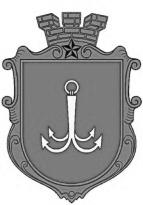 ОДЕСЬКА МІСЬКА РАДАПОСТІЙНА КОМІСІЯЗ ПИТАНЬ ПЛАНУВАННЯ, БЮДЖЕТУ І ФІНАНСІВ ________________№_________________на №______________від______________┌						┐ПОРЯДОК  ДЕННИЙзасідання комісії26.04.2023 р.                   13-00                  каб.3071. Розгляд змін до бюджету Одеської міської територіальної громади на 2023 рік:1.1. частина 2 пункту 2 листа Департаменту фінансів Одеської міської ради № 04-13/79/384 від 11.04.2023 року.1.2. лист Департаменту фінансів Одеської міської ради № 04-13/87/424 від 21.04.2023 року.1.3. лист Управління капітального будівництва Одеської міської ради щодо заміни виду запланованих робіт на реставрацію (ремонт реставраційний) (лист Управління № 02-05/315-04 від 21.04.2023 року).1.4. лист Управління капітального будівництва Одеської міської ради щодо заміни щодо виділення додаткових коштів по Управлінню капітального будівництва Одеської міської ради за КПКВ 1518240 «Заходи та роботи з територіальної оборони» (лист Управління № 02-05/321-04 від 24.04.2023 року).2. Розгляд поправок до проєкту рішення «Про внесення змін до рішення Одеської міської ради від 30 листопаду 2022 року № 1012-VІІІ «Про бюджет Одеської міської територіальної громади на 2023 рік».3. Розгляд листа в.о. директора Департаменту архітектури та містобудування      № 01-04/15 від 13.04.2023 року щодо проєктів рішень «Про внесення на розгляд Одеської міської ради проєкту рішення «Про затвердження Міської цільової програми розроблення містобудівної та іншої документації загальноміського значення у м. Одесі на 2023-2025 роки» та «Про затвердження підсумкового звіту про виконання Міської цільової програми розроблення містобудівної та іншої документації загальноміського значення у м. Одесі на 2019-2021 роки, затвердженої рішенням Одеської міської ради від 20 березня 2019 року № 4360-VII» (до відома). 4. Розгляд листа начальнику Відділу мобілізаційної та оборонної роботи Одеської  міської ради А.Герасименко щодо поправок до проєкту рішення «Про внесення змін до Міської цільової програми сприяння розвитку підрозділів територіальної оборони та добровольчих формувань територіальної громади  міста Одеси на 2022 – 2023 роки, затвердженої рішенням Одеської міської ради від 09 лютого 2022 року № 865-VIII» (лист Відділу № 04-20/208 від 19.04.2023 року). пл. Думська, 1, м. Одеса, 65026, Україна